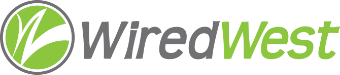 WiredWest Executive Committee Meeting MinutesDate / time: Wednesday, May 3, 2017 6:00 PMLocation / address: Hampshire Council of Governments, 99 Main Street, Northampton, MAAttending: Jim Drawe, David Dvore, Charley Rose, Bob Labrie, MaryEllen KennedyGuests: Trevor Mackie, Craig Martin, Gayle HuntressCalled to order at: 6:10 pApprove minutes of previous meeting – April 26 approved unanimously, Bob abstainedRegional Broadband Solution  Bylaw amendment: rules for towns rejoining WiredWest or joining for the first time. Proposal that they make up any dues which were assessed when they were not members. Charley will bring proposed changes next week. We had also added a requirement for towns to sign an MOU to be voting members.Contract with WG&E – brainstorming session on terms which should be included. The contract is posted on Google docs – please read and comment. Jim handed out appendices. A – price schedule. B – Network Operator Services – reviewed to identify missing items and changes. E- Service Level Agreement – Additional appendices needed?MaryEllen to add transfer of domain name, if we change operators and the section on trouble ticket handling.Jim will write: a) Service area – should he include A&B towns? Need to add section that town list could change. 2 categories – towns within 4 counties – towns outside of that area – like network extensions (ask WGE to analyze). b) repair costs (from WGE quote). Cai to fix the word doc so it loads correctly into Google docs. Skitter – Bob and other EC members had a conference call with Skitter April 24. Membership cost is $60k, we would provide local television signal (Jim, could do from Russell). Skitter has 3 tiers of packages, we can price set-top boxes. Bob contacted Aaron about this – he’s already working with a different company. Skitter (Cam Thompson) is willing to videoconference or attend June BoD meeting. MBI/EOHED update – Todd Corcoran told David that MIAA is ready to talk to towns directly. Towns should contact their MIAA rep.(Bill Stathis said 6 companies have responded to the MB123 RFP)David attended Heath meeting. Crocker & WGE presented. John Leary did push WGE as network operator. David feels that people still do not understand WW value proposition, based on questions/comments. Trevor Mackie – there’s a plan of a multi-town meeting (possibly June 5) where WW should present our solution. David feels towns don’t understand that WGE will provide services, but not the other things WW will provide – e.g. insurance, … Jim adding a task for Outreach – WW operations presentation. Gayle proposes identifying towns which don’t get it and contacting their decision makers directly. Better to do this after we have WGE contract and MOU complete. David – several towns will have to decide whether to go with a Private Partner or build themselves.Jim will present to Rowe tomorrow.Committee UpdatesReview other ongoing work, including meetings, conference callsJim will export pole/premise info into KMZ formats. Goshen meeting – Bob got report that it appears the vote (informal poll of 100 attendees) was 60% in favor of town owned network. One SB member reported there will be 2 other options and they should wait before deciding. Bob met with new Chesterfield BB committee. They seem favorable to WW. Jim – Cummington grant application came back with multiple questions, their documentation for greenlight was lost. Worthington TM & election (including MLP) this Saturday – they have a comparison handout, WW dues are on the warrant. Plan to have special TM for borrowing authorization.Other business which could not be reasonably foreseen within 48 hours of meetingSet next EC meeting – Wednesday, May 10 2017 6:00pmAdjourned: 9:55 pm